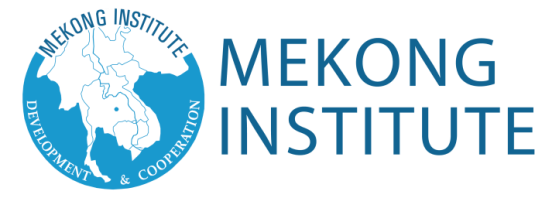 123, Mittraphap Road, Muang, Khon Kaen 40002 ThailandTel: +(66) 4320 2268 Fax: (+66) 4320 3656 Email: thantha@mekonginstitute.org Website: www.mekonginstitute.org APPLICATION FORMPlease fill in all sections of the application form and send it to Mekong Institute before July 24, 2017.Training Program Title: Energy Cooperation in the Greater Mekong Subregion Training Duration:	August 7-18, 2017Full Name (as shown in passport): .............................................................. Gender:  M    /   F  Passport Number:..................... Date of Issue: ……………… Date of Expiry: …………  Date of Birth: ……….... Religion: ........................... Nationality: ………………………………Closest International Airport (Airport’s name and province): .................................................             Food Restriction (if any): .........................................................................................................Work Mailing Address: ………………………………………………………………….………..City	: …………….………..Province/State: …………….…………...Country: …………….………..Zip Code: …………….…..Office Telephone:…………….……….. Mobile:…………….……….. Fax: ………………………………….………..E-mail: …………….………..…………….………..Home Mailing Address: ………………………………………………………………….………..City	: …………….………..Province/State: …….………….………..Country: …………….………..Fax: ……………………………….….………..E-mail: …………….………..…………….………..Name and Contact Details of person to be notified in case of emergency: ……..…………….…Mobile:…………….……………………...….. E-mail: …………….………..…………….………..Expectations 
Please write a short description of your expectations indicating the knowledge and skills you really need. Describe what professional development is required for you to improve in your work.LanguagesReadReadReadWriteWriteWriteSpeakSpeakSpeakMother Tongue : 	ExcellentGoodFairExcellentGoodFairExcellentGoodFairEnglishOther 				Education HistoryEducation HistoryEducation HistoryEducation HistoryEducation HistoryEducation HistoryInstitution NameCity /
CountryYears
AttendedYears
AttendedDegree, Diploma, Certificate, training courses completedSpecial fields of
studyInstitution NameCity /
CountryFromToDegree, Diploma, Certificate, training courses completedSpecial fields of
studyHave you attended any program of Mekong Institute before? If yes, please specify…………… ………………………………………………………………….…………………..Year: ……………	Have you attended any program of Mekong Institute before? If yes, please specify…………… ………………………………………………………………….…………………..Year: ……………	Have you attended any program of Mekong Institute before? If yes, please specify…………… ………………………………………………………………….…………………..Year: ……………	Have you attended any program of Mekong Institute before? If yes, please specify…………… ………………………………………………………………….…………………..Year: ……………	Have you attended any program of Mekong Institute before? If yes, please specify…………… ………………………………………………………………….…………………..Year: ……………	Have you attended any program of Mekong Institute before? If yes, please specify…………… ………………………………………………………………….…………………..Year: ……………	Employment HistoryEmployment HistoryPresent position: ……………from: ………………to 	PresentOrganization Type:……………Ministry: ……………….………Department: ……………….…Division: ……………….……..Detailed description of your work duties and
responsibilitiesPresent position: ……………from: ………………to 	PresentOrganization Type:……………Ministry: ……………….………Department: ……………….…Division: ……………….……..Present position: ……………from: ………………to …………Organization Type:……………Ministry: ……………….………Department: ……………….…Division: ……………….……..Detailed description of your work duties and
responsibilitiesPresent position: ……………from: ………………to …………Organization Type:……………Ministry: ……………….………Department: ……………….…Division: ……………….……..I certify that my statements in this application are true, complete and correct to the best of my knowledge and belief.If accepted for a learning program/ workshop and/or scholarship, I will:carry out instructions and abide by conditions stipulated by the nominating government, scholarship sponsor and Mekong Institute.follow the course learning schedule and abide by the rules of Mekong Institutesubmit any progress reports which may be requestedreturn to my home country promptly upon completion of the learning program/ workshopnot hold Mekong Institute responsible or liable for any act or occurrence reasonably outside of their controlI also fully understand that to be granted a scholarship is an honor and privilege requiring the responsibility of dutifully representing my country and government.Signature of Applicant over Printed name: 	………………………………Date:  ………………………………Signature of Head of Organization over Printed name: ………………………………Date: …………………………………